Harold’s Physics FormulasCheat Sheet30 April 2024Mechanics:Linear TranslationMechanics:Angular / Rotational MotionElectricity / MagnetismFluid Mechanics / ThermodynamicsAtomic and Nuclear / Waves and OpticsKinematicsPosition(m)(rad)Horizontal / 1-D:Vertical:Fluid Mechanics:(Conservation of Mass)Waves:Optics:Refraction:(bend)Snell’s Law:Diffraction:(spread out)Position(m)(rad)Optics: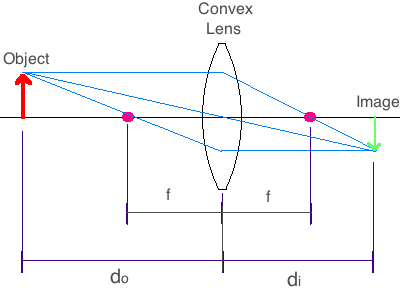 Waves:Optics:Refraction:(bend)Snell’s Law:Diffraction:(spread out)Velocity(m/s)Angular Velocity / Angular Frequency(rad/s)Speed of Light:Fluid Mechanics:Waves and Optics:Reflection:(throw back)Critical angle:Maxima for a thin film:Velocity(m/s)Angular Velocity / Angular Frequency(rad/s)Speed of Light:Fluid Mechanics:Waves and Optics:Reflection:(throw back)Critical angle:Maxima for a thin film:Acceleration(m/)(rad/)Linear:Tangential (linear):Angular:Centripetal (center):Constants:Gravitational Constant	Gravity Acceleration (Earth)   Speed of Light in Vacuum	Electron-Volt	Charge of an Electron	Mass of an Electron	Mass of a Proton	Mass of a Neutron	Electric Permittivity	Magnetic Permeability	Avogadro’s Number	Boltzmann Constant	Coulomb Constant	Faraday Constant	Planck’s Constant	Avogadro’s Number	pi		Constants:Gravitational Constant	Gravity Acceleration (Earth)   Speed of Light in Vacuum	Electron-Volt	Charge of an Electron	Mass of an Electron	Mass of a Proton	Mass of a Neutron	Electric Permittivity	Magnetic Permeability	Avogadro’s Number	Boltzmann Constant	Coulomb Constant	Faraday Constant	Planck’s Constant	Avogadro’s Number	pi		Constants:Gravitational Constant	Gravity Acceleration (Earth)   Speed of Light in Vacuum	Electron-Volt	Charge of an Electron	Mass of an Electron	Mass of a Proton	Mass of a Neutron	Electric Permittivity	Magnetic Permeability	Avogadro’s Number	Boltzmann Constant	Coulomb Constant	Faraday Constant	Planck’s Constant	Avogadro’s Number	pi		Acceleration(m/)(rad/)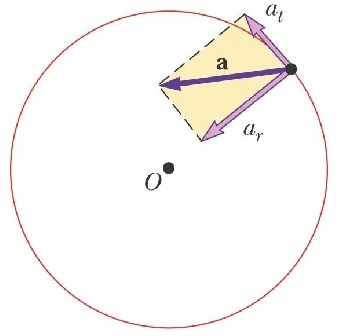 Net:Net:Constants:Gravitational Constant	Gravity Acceleration (Earth)   Speed of Light in Vacuum	Electron-Volt	Charge of an Electron	Mass of an Electron	Mass of a Proton	Mass of a Neutron	Electric Permittivity	Magnetic Permeability	Avogadro’s Number	Boltzmann Constant	Coulomb Constant	Faraday Constant	Planck’s Constant	Avogadro’s Number	pi		Constants:Gravitational Constant	Gravity Acceleration (Earth)   Speed of Light in Vacuum	Electron-Volt	Charge of an Electron	Mass of an Electron	Mass of a Proton	Mass of a Neutron	Electric Permittivity	Magnetic Permeability	Avogadro’s Number	Boltzmann Constant	Coulomb Constant	Faraday Constant	Planck’s Constant	Avogadro’s Number	pi		Constants:Gravitational Constant	Gravity Acceleration (Earth)   Speed of Light in Vacuum	Electron-Volt	Charge of an Electron	Mass of an Electron	Mass of a Proton	Mass of a Neutron	Electric Permittivity	Magnetic Permeability	Avogadro’s Number	Boltzmann Constant	Coulomb Constant	Faraday Constant	Planck’s Constant	Avogadro’s Number	pi		Acceleration(m/)(rad/)Constants:Gravitational Constant	Gravity Acceleration (Earth)   Speed of Light in Vacuum	Electron-Volt	Charge of an Electron	Mass of an Electron	Mass of a Proton	Mass of a Neutron	Electric Permittivity	Magnetic Permeability	Avogadro’s Number	Boltzmann Constant	Coulomb Constant	Faraday Constant	Planck’s Constant	Avogadro’s Number	pi		Constants:Gravitational Constant	Gravity Acceleration (Earth)   Speed of Light in Vacuum	Electron-Volt	Charge of an Electron	Mass of an Electron	Mass of a Proton	Mass of a Neutron	Electric Permittivity	Magnetic Permeability	Avogadro’s Number	Boltzmann Constant	Coulomb Constant	Faraday Constant	Planck’s Constant	Avogadro’s Number	pi		Constants:Gravitational Constant	Gravity Acceleration (Earth)   Speed of Light in Vacuum	Electron-Volt	Charge of an Electron	Mass of an Electron	Mass of a Proton	Mass of a Neutron	Electric Permittivity	Magnetic Permeability	Avogadro’s Number	Boltzmann Constant	Coulomb Constant	Faraday Constant	Planck’s Constant	Avogadro’s Number	pi		Jerk (Jolt)(m/)(rad/)Constants:Gravitational Constant	Gravity Acceleration (Earth)   Speed of Light in Vacuum	Electron-Volt	Charge of an Electron	Mass of an Electron	Mass of a Proton	Mass of a Neutron	Electric Permittivity	Magnetic Permeability	Avogadro’s Number	Boltzmann Constant	Coulomb Constant	Faraday Constant	Planck’s Constant	Avogadro’s Number	pi		Constants:Gravitational Constant	Gravity Acceleration (Earth)   Speed of Light in Vacuum	Electron-Volt	Charge of an Electron	Mass of an Electron	Mass of a Proton	Mass of a Neutron	Electric Permittivity	Magnetic Permeability	Avogadro’s Number	Boltzmann Constant	Coulomb Constant	Faraday Constant	Planck’s Constant	Avogadro’s Number	pi		Constants:Gravitational Constant	Gravity Acceleration (Earth)   Speed of Light in Vacuum	Electron-Volt	Charge of an Electron	Mass of an Electron	Mass of a Proton	Mass of a Neutron	Electric Permittivity	Magnetic Permeability	Avogadro’s Number	Boltzmann Constant	Coulomb Constant	Faraday Constant	Planck’s Constant	Avogadro’s Number	pi		DynamicsMass(kg)/Moment of Inertia () = actual mass = effective massNAMagnification:Momentum(kgm/s)()Conservation of Linear Momentum:Elastic Collision = bounce offInelastic Collision = stick togetherConservation of Angular Momentum:NAFluid Mechanics:Atomic and Nuclear:Momentum(kgm/s)()Conservation of Linear Momentum:Elastic Collision = bounce offInelastic Collision = stick togetherConservation of Angular Momentum: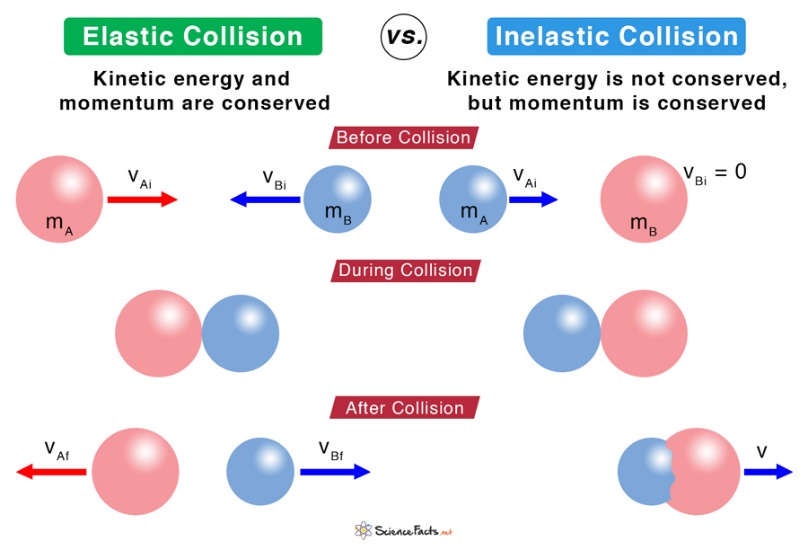 Force(N = kgm/)/Torque(J = Nm)Hooke’s Law:Electricity:Coulomb’s Law:Magnetism:Fluid Mechanics:NAImpulse(Ns)(Nms)NANANAYank(N/)/Rotatum(J/s)NANANAEnergyWork(J = Nm)Thermodynamics:NAKineticEnergy(J)Translational:Rotational:Fluid Mechanics:Bernoulli’s Equation:Thermodynamics:Atomic and Nuclear:PotentialEnergy(J)Coiled Spring:Fluid Mechanics:Continuity of Mass:Continuity of Volume:Thermodynamics:Atomic and Nuclear:Relativity:HeatEnergy(J)Conservation of Energy:Conservation of Energy:Conservation of Energy:Thermodynamics:NAPower(W)where:NAEngineering ApplicationEngineering ApplicationPeriod / Frequency(Hz)Kepler’s Third Law:For:NAWaves and Optics:Doppler Effect:Centerof Mass(m)where and  NANANARigid Bodies(Down = ‘−‘)(CW = ‘−‘)NANANAConservation LawsConservation of Linear Momentum(Physics)Conservation of Angular Momentum(Physics)Conservation of Electric Charge(Circuits)Conservation of Mass (or Matter)(Chemistry)Bernoulli’s Equation:(Fluid Mechanics / Pressure)Conservation of Energy(Physics)ElectricityElectricityElectricityElectricityTermsFormulasElectric Field(V/m or N/C)Gauss’s Law:Gauss’s Law:Potential / Voltage(V)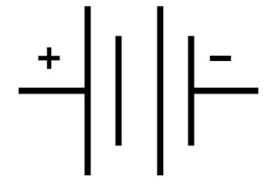 Current(A)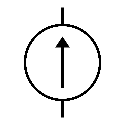 CircuitsSeriesParallelParallelCircuit Terms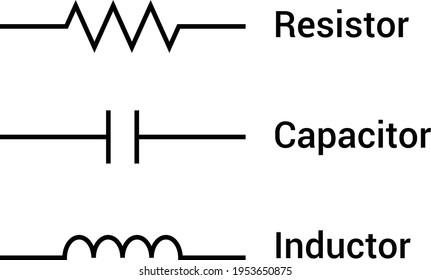 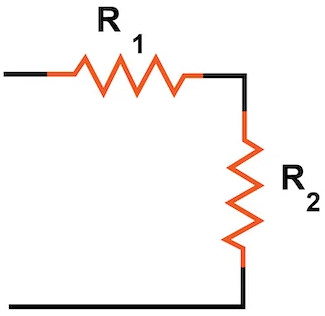 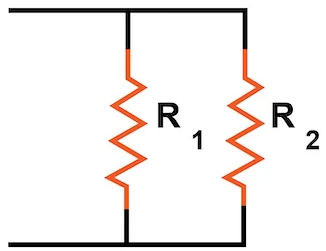 Resistance(Ω)Inductance(H)Capacitance(F)Kirchhoff's Current Law (KCL)The algebraic sum of currents in a network of conductors meeting at a point (node) is zero.The algebraic sum of currents in a network of conductors meeting at a point (node) is zero.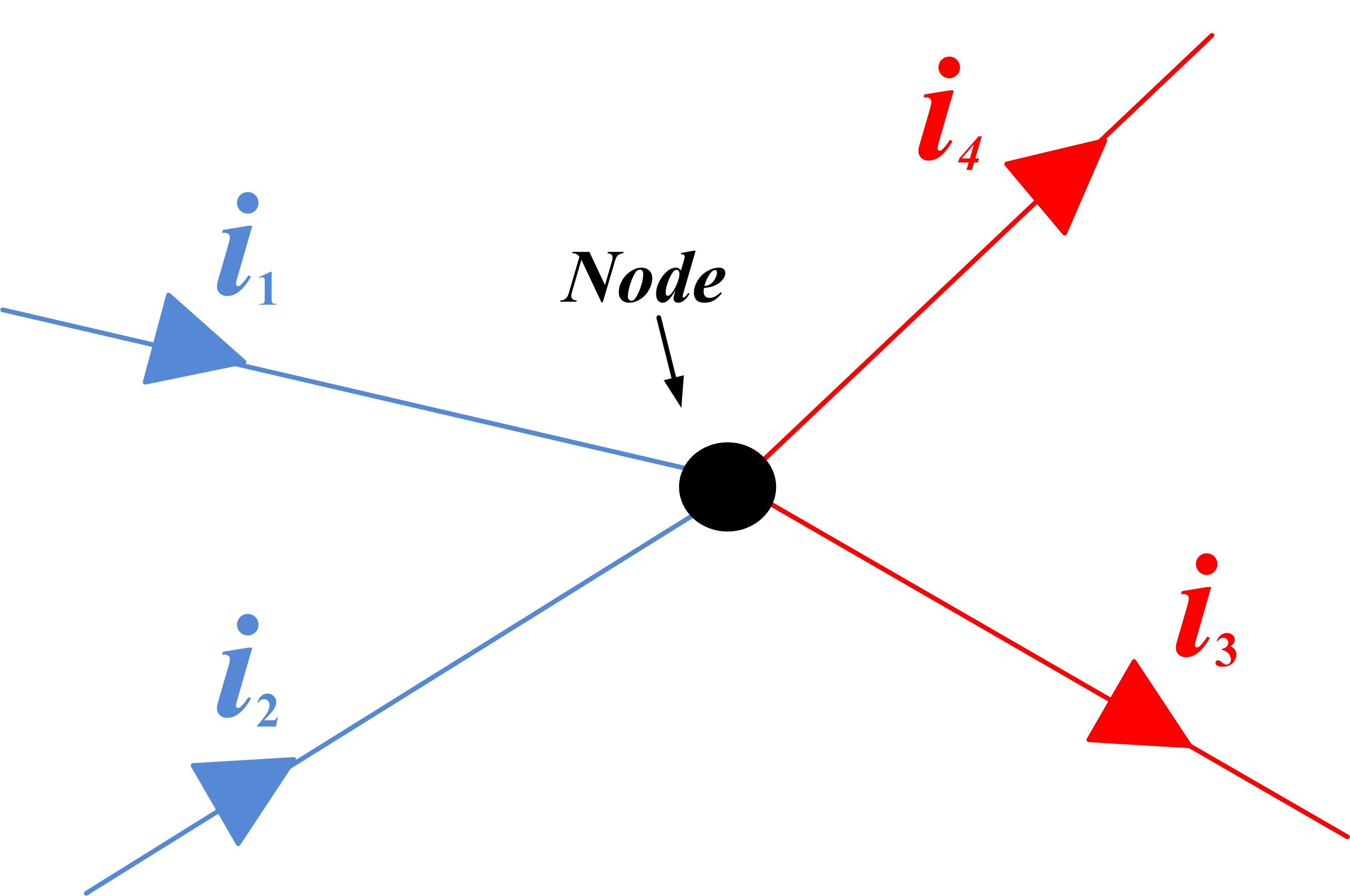 Kirchhoff's Voltage Law (KVL)The directed sum of the potential differences (voltages) around any closed loop is zero.The directed sum of the potential differences (voltages) around any closed loop is zero.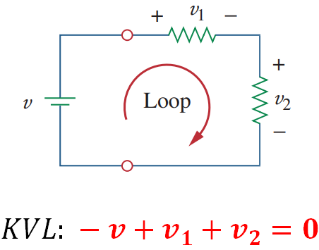 MagnetismMagnetismMagnetismTermFormulasLawsMagneticField(T)Ampere’s Circuit Law:Gauss’s Law for Magnetism:MagneticFlux(Wb)Gauss’s Law for Magnetism:EMF(V)Faraday’s Law of Induction: